Dzień IV: Zielona planeta.Praca plastyczna „Coś z niczego”Wokół nas jest dużo rzeczy zużytych, niepotrzebnych. Można je wykorzystać tworząc z nich coś nowego. Powiedz, co wykorzystano do zrobienia przedstawionych na zdjęciu przedmiotów  Karty pracy, cz. 4, s. 8. Zachęcamy do zrobienia ekologicznej zabawki  - można zaczerpnąć pomysły z kart pracy.Układamy zdania:Do każdego obrazka ułóż zdanie. Policz wyrazy w swoim zdaniu. Pod obrazkami narysuj tyle kropek, ile wyrazów jest w zdaniu. Rysuj po śladzie.  Karta pracy, cz. 4, s. 9.„Jak rośnie fasola?” – układanie historyjki obrazkowej.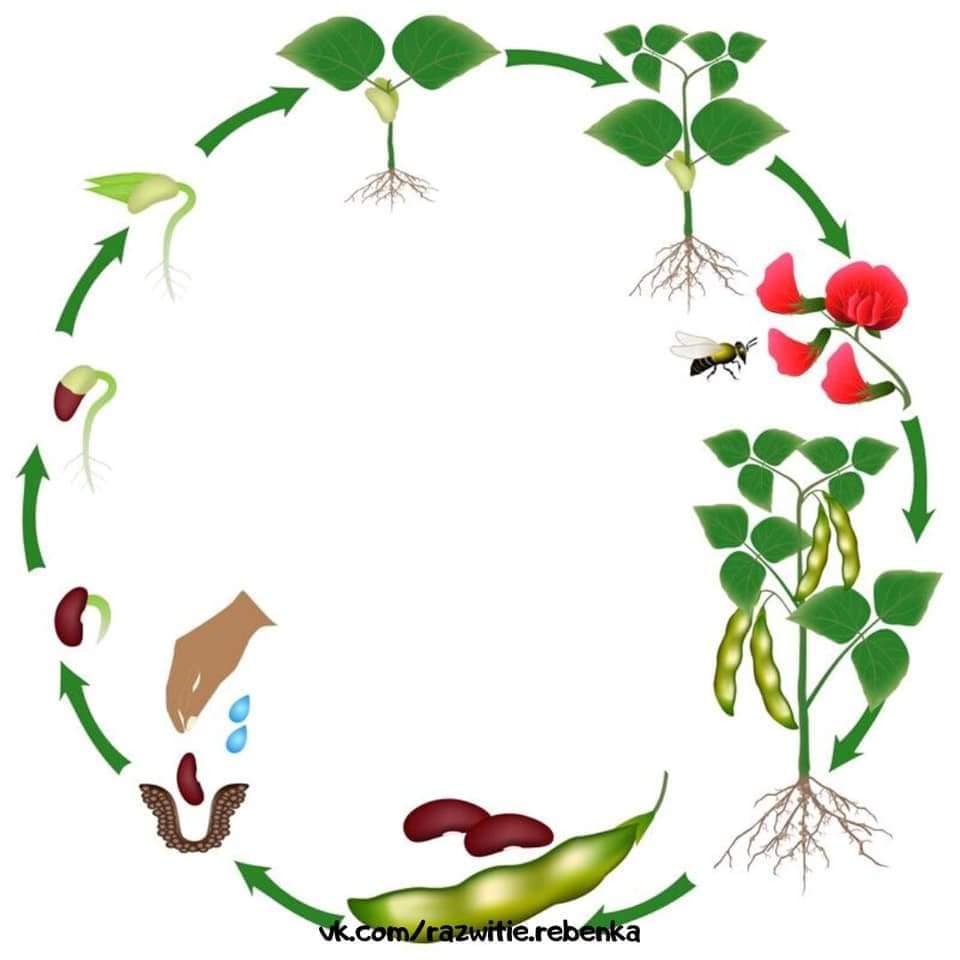 Wytnij obrazki. W pustych kwadratach zaznacz za pomocą kropek lub cyfr kolejność zdarzeń i przyklej obrazki na kartce. Opowiedz historyjkę „Jak rośnie fasola?”. Wyprawka nr 29Przedszkolak detektywem  Zachęcamy do spaceru z dzieckiem - zwrócenie uwagi na charakterystyczne zmiany przyrody (pamiętajmy o maseczkach). Podsumowanie tematu tygodniaEkologiczny domhttps://www.youtube.com/watch?v=PYd88-RyaLs&t=213s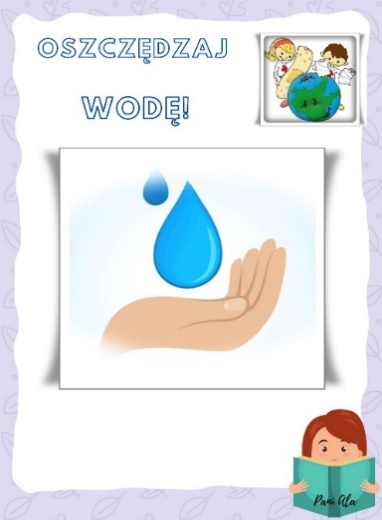 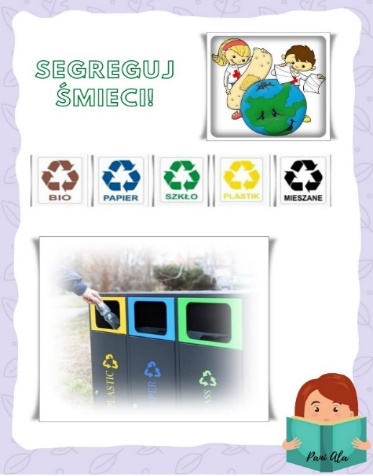 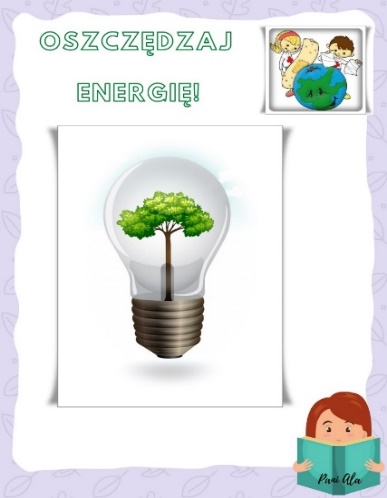 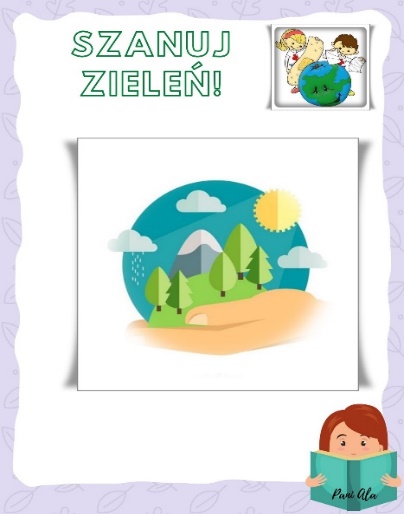 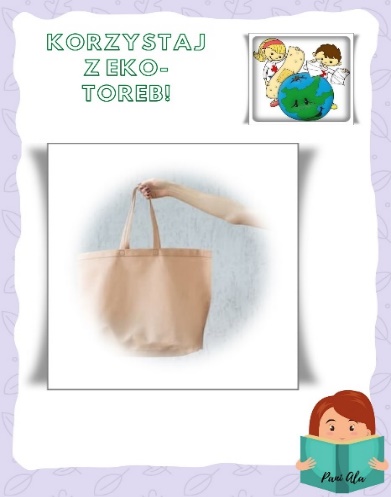 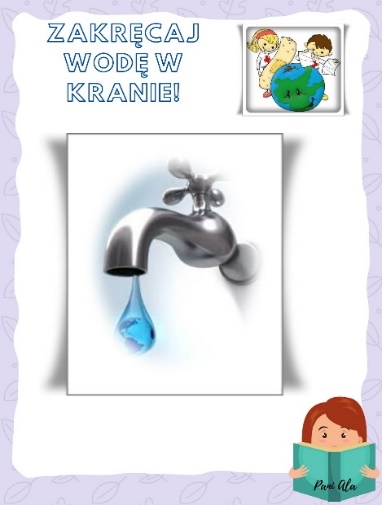 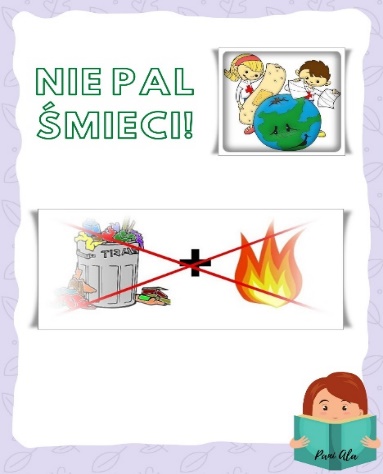 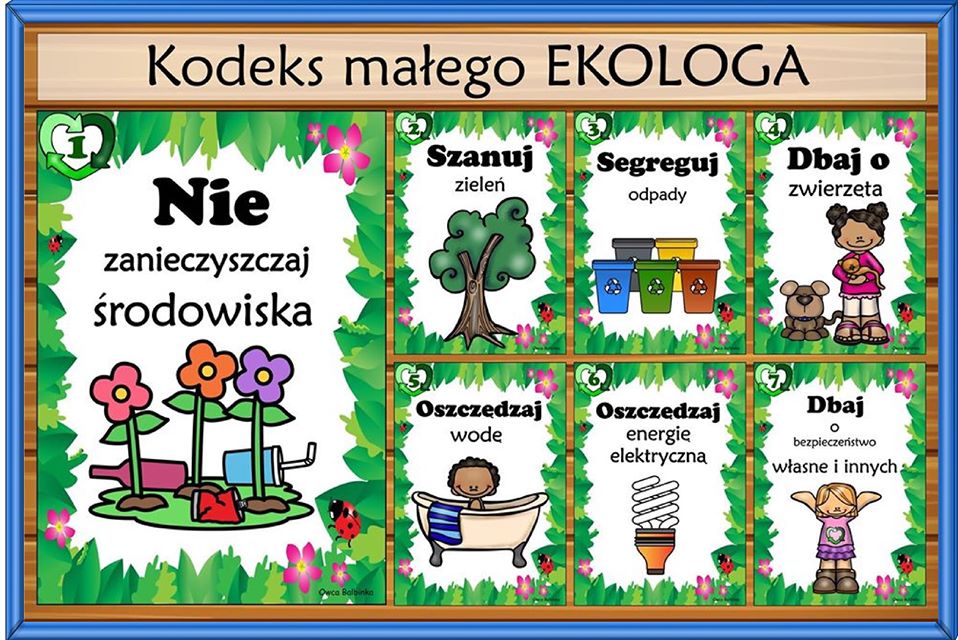 Życzymy Wam owocnej nauki i zabawy									Pani Renia i Pani Marta Ćwiczenia dodatkowe dla chętnych dzieciPokoloruj pojemniki kierując się rodzajem odpadów (metal -czerwony, odpady bio -brązowy, plastik – żółty, szkło – zielony)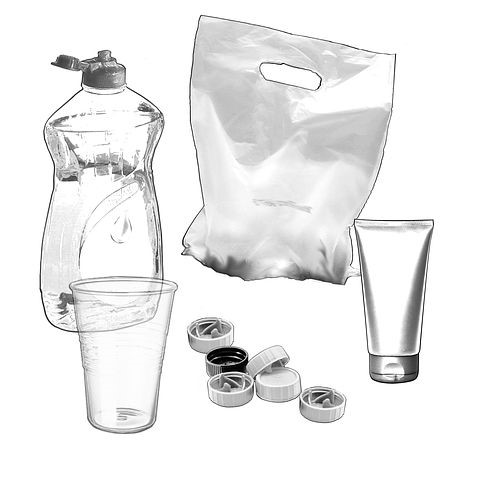 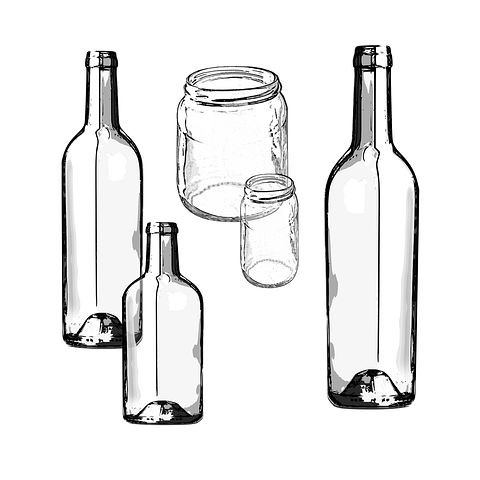 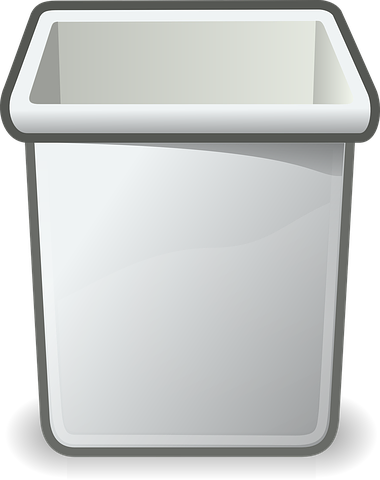 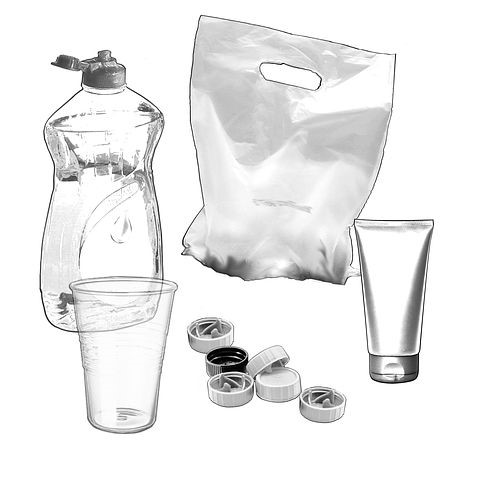 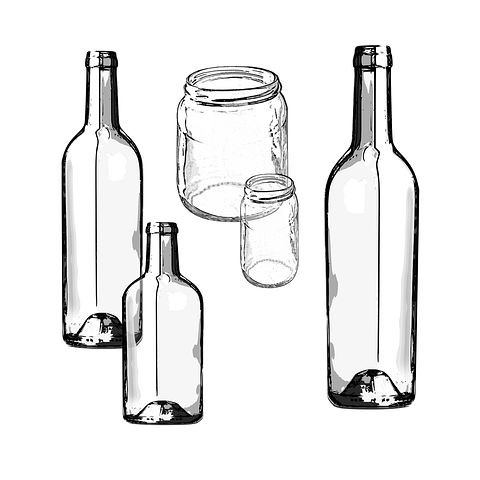 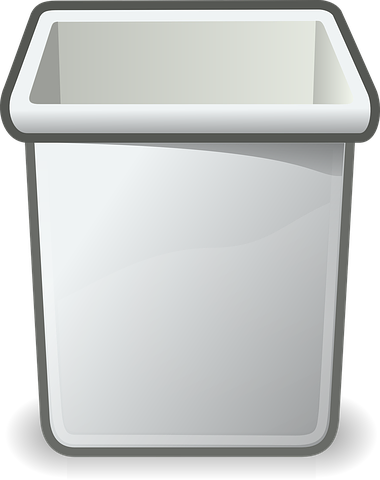 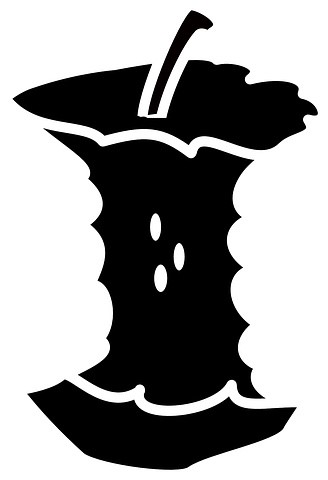 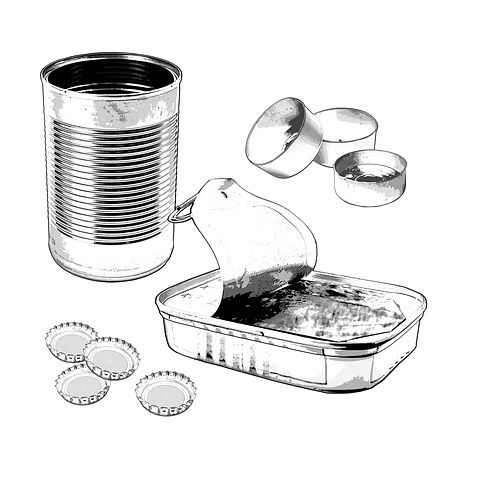 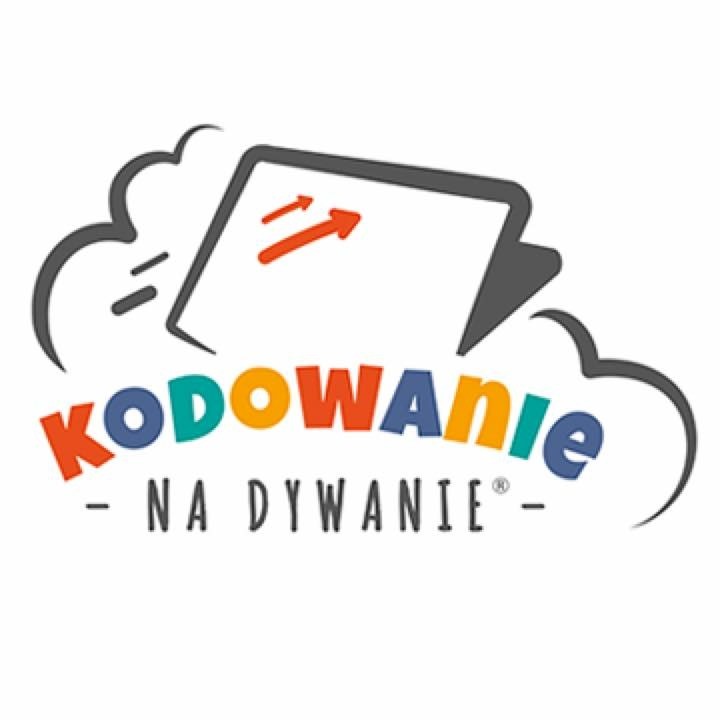 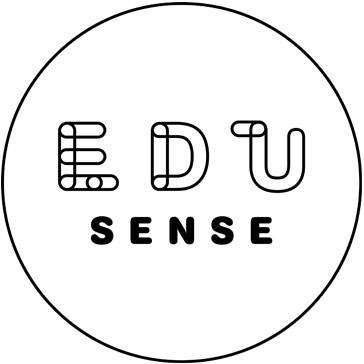 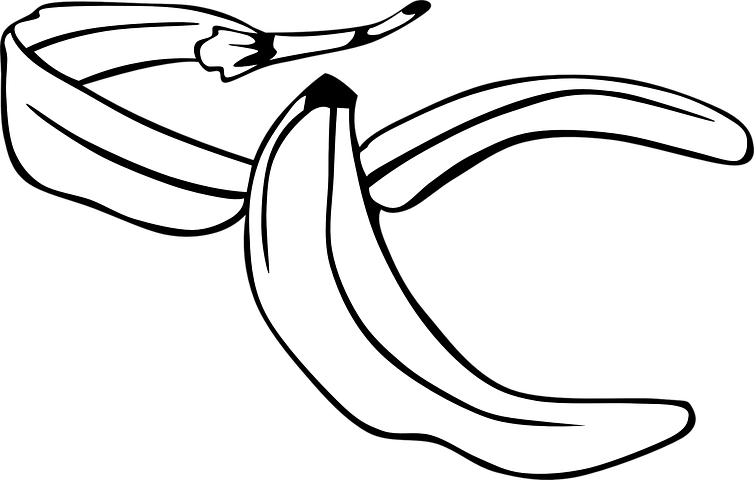 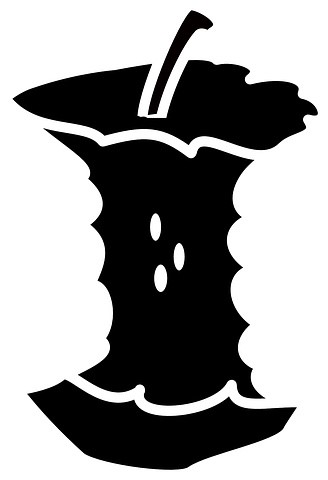 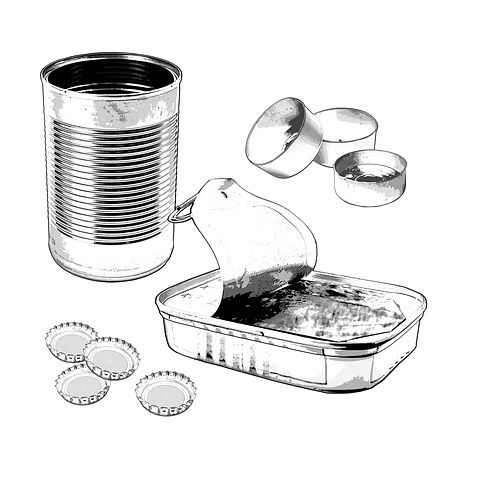 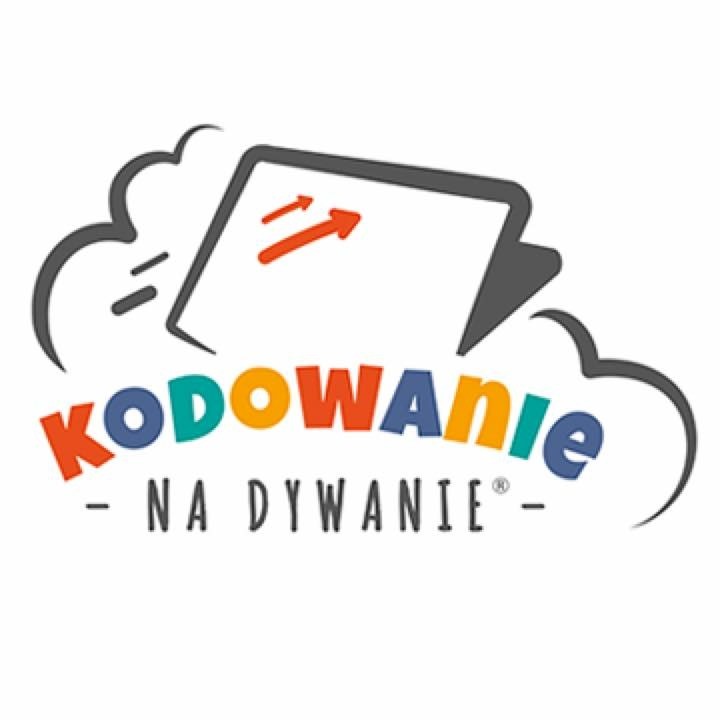 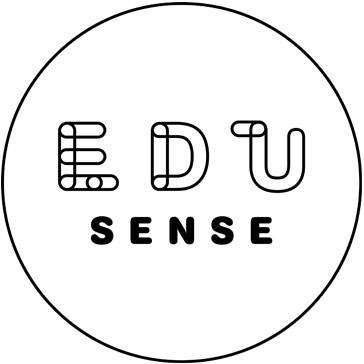 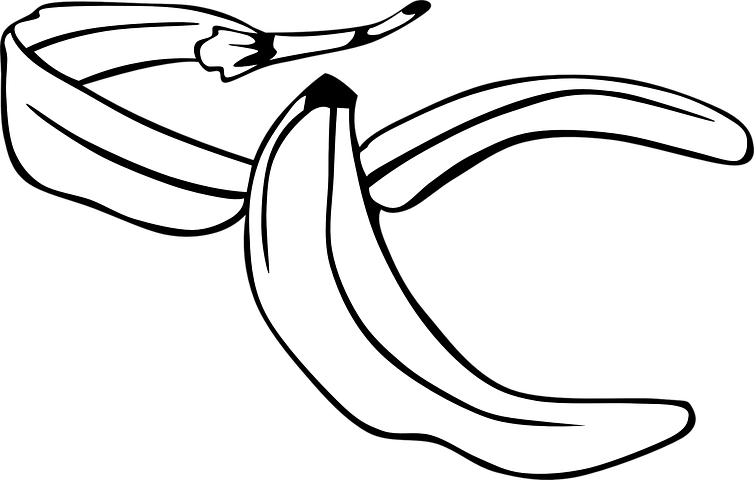 Narysuj po śladzie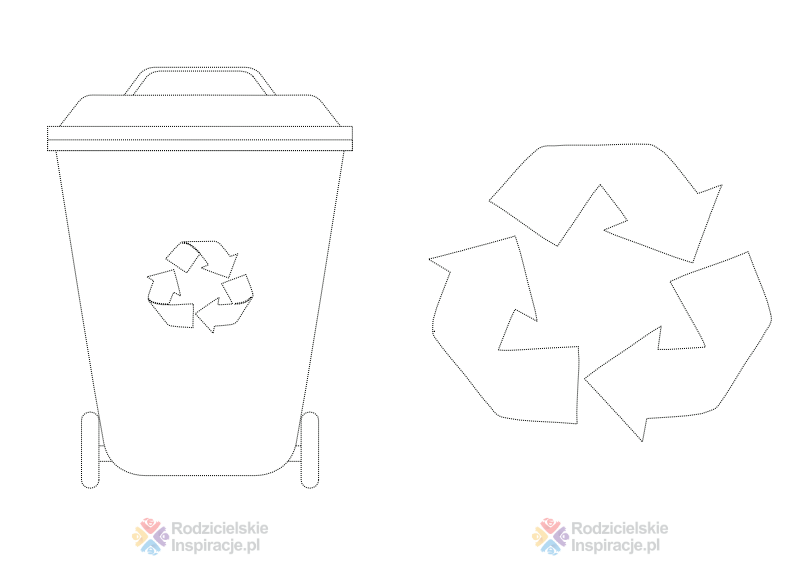 